S.D.JAIN MODERN SCHOOLSTD – II TO IVREPORT ON 75TH INDEPENDENCE DAY CELEBRATION     	“By uniting we stand, by dividing we fall”. Well said, it was time to think of our freedom and remind us of our glorious history Cheering our nation for the past and present achievements.75th Independence Day was celebrated by S.D.Jain wing-2 kids virtually with great zeal & enthusiasmThe tri-coloured attires with painted flags on the cheeks of our kids revealed their pride of being an Indian. The patriotic spirit & the fervour of freedom among the kids was evident when they put up their heart and soul in their performances.Here is the list of activities that went with the flow of day’s celebration. Delivering of speech, drawing, enacting the unsung heroes, dance, thumbprint flag, patriotic songs, slogan telling etc.	Certainly the celebration was loaded with lot of Patriotic fervour and fun. 	Finally the kids took the pledge to uphold our national unity for living together in peace and harmony.	The celebration concluded with singing of national anthem. Below are some of the captured moments.Jai Hind !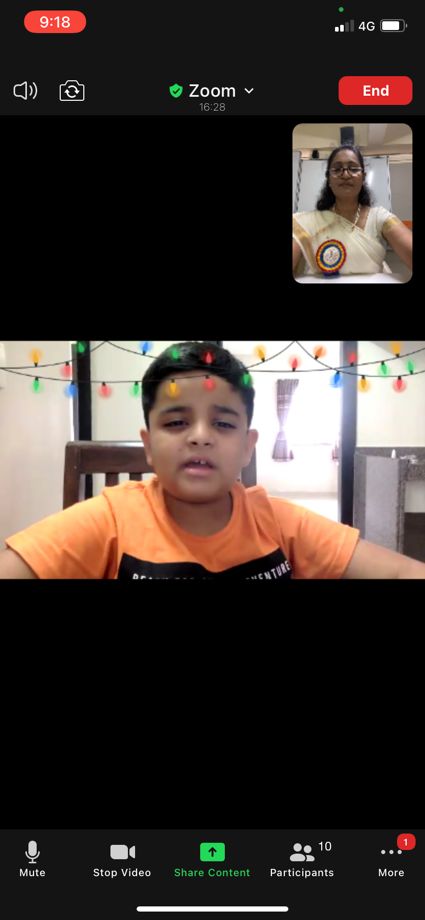 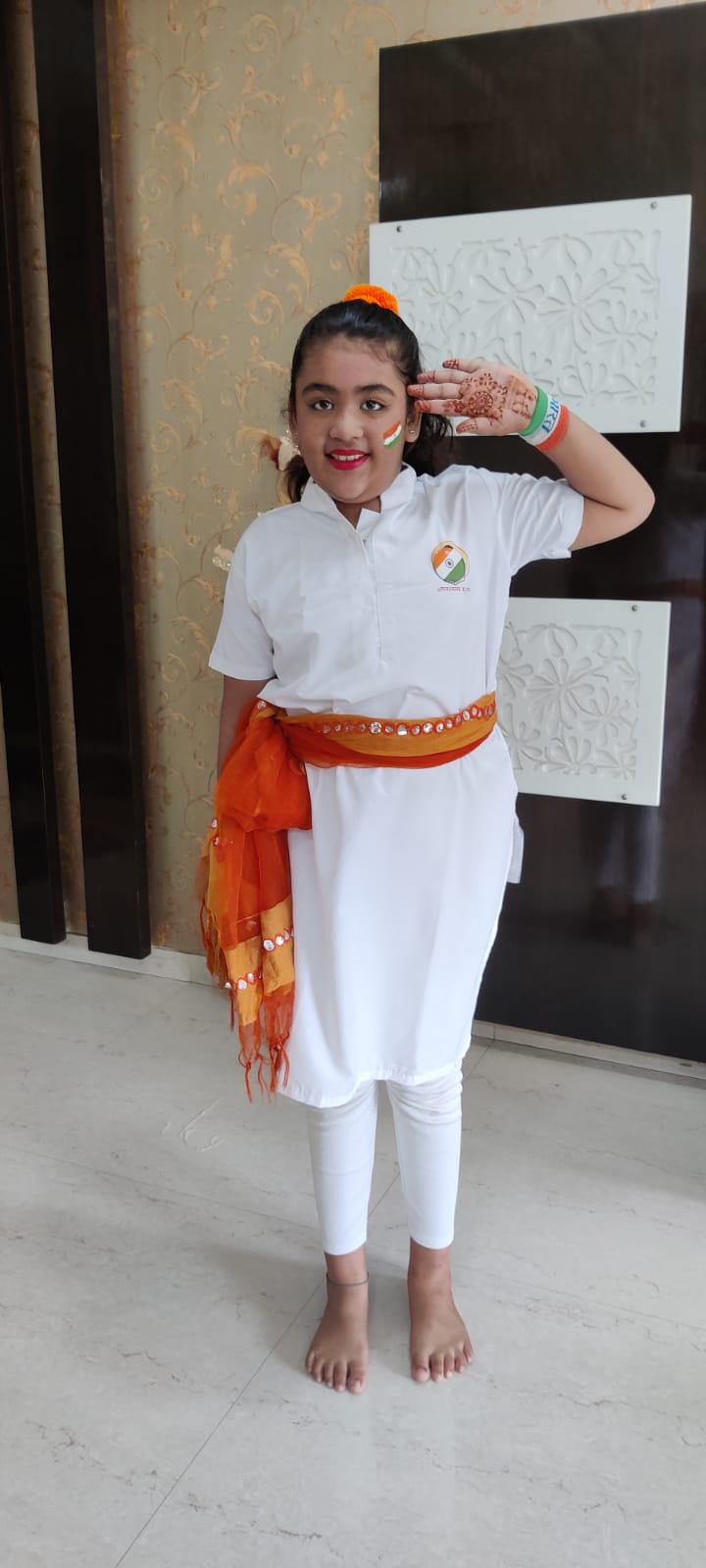 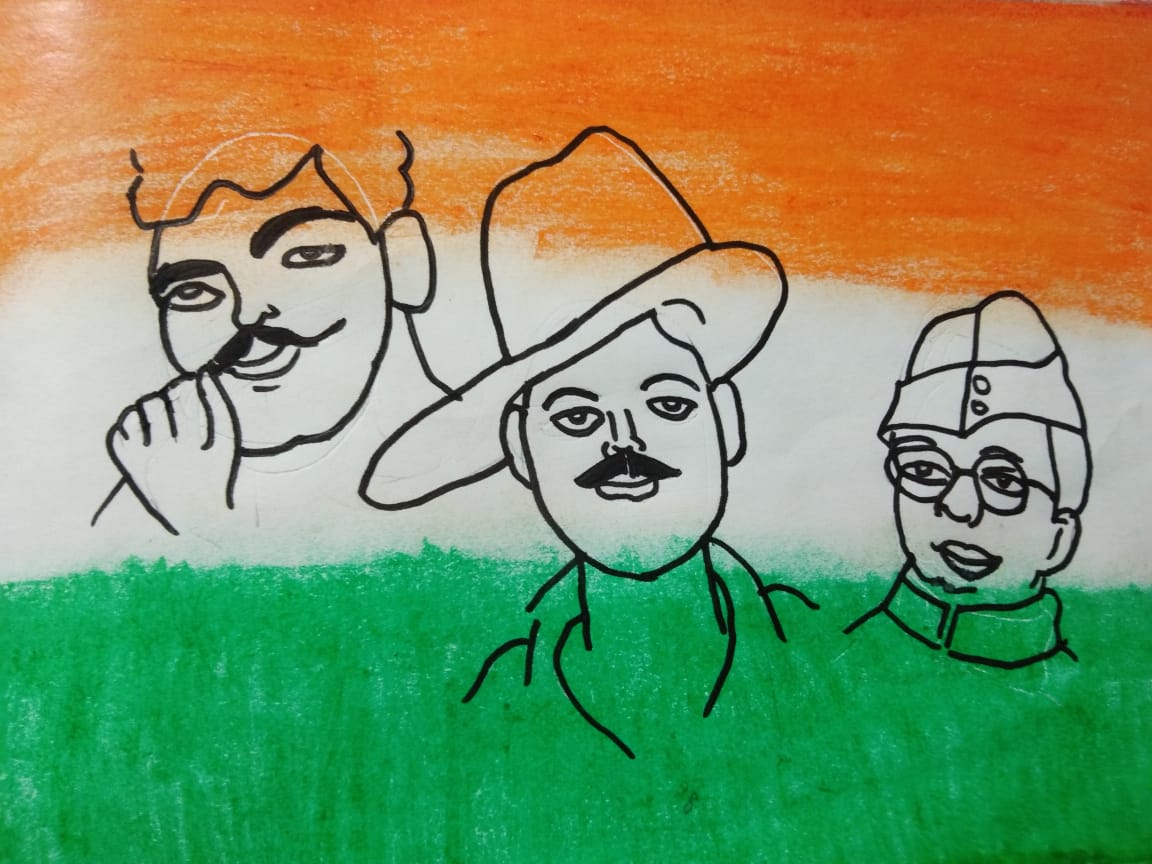 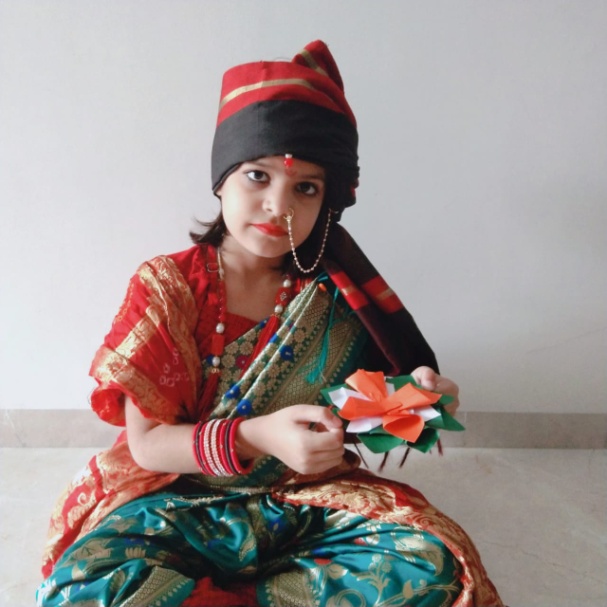 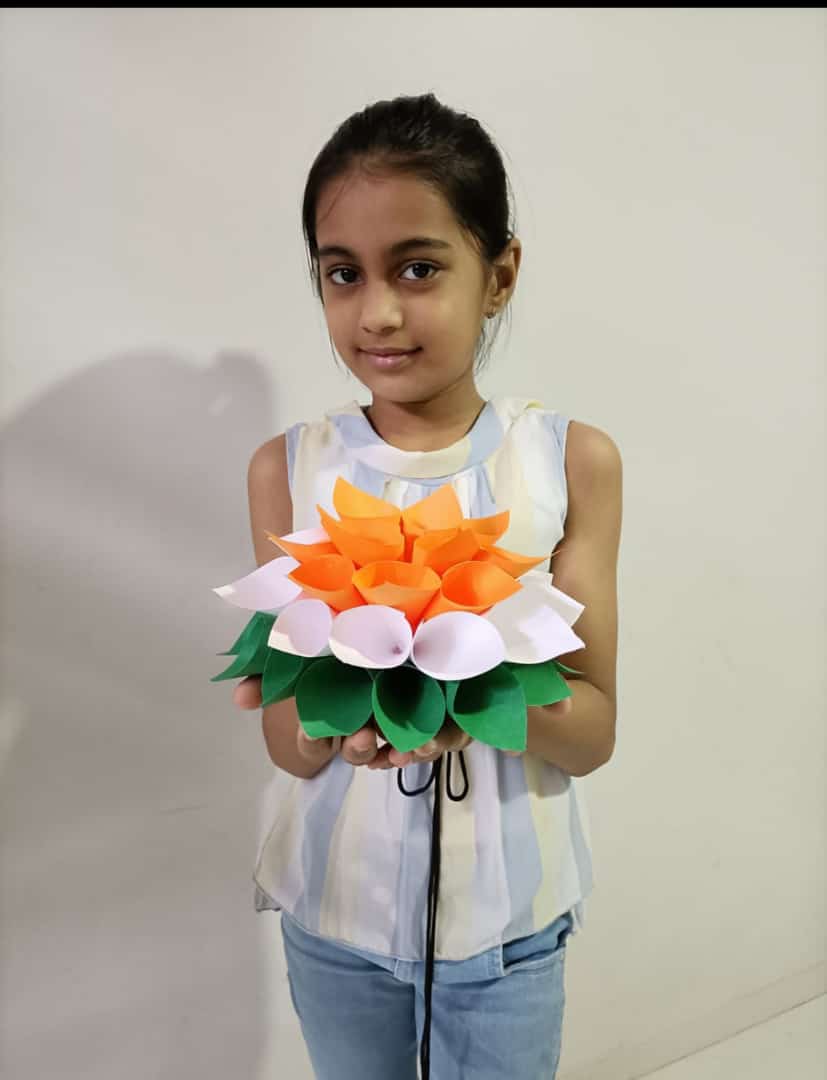 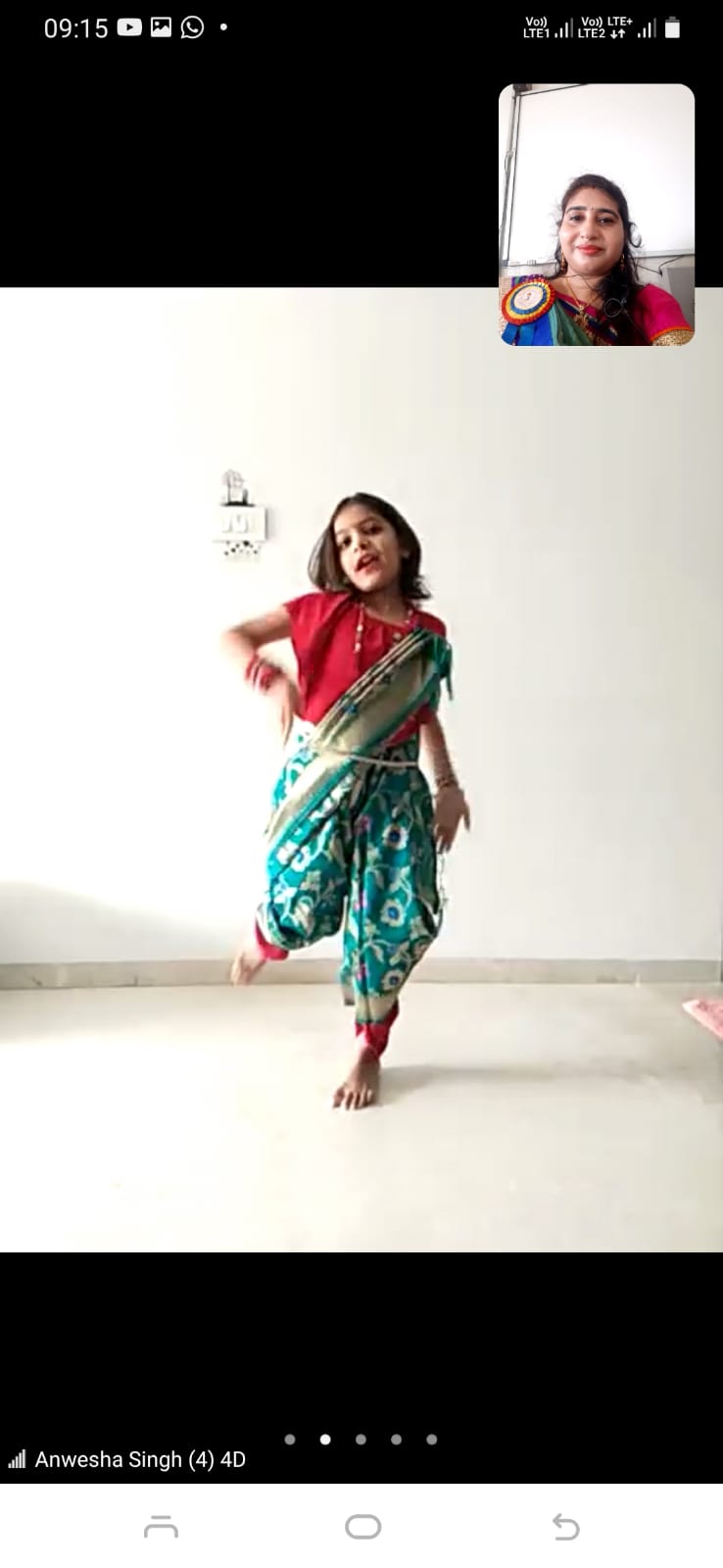 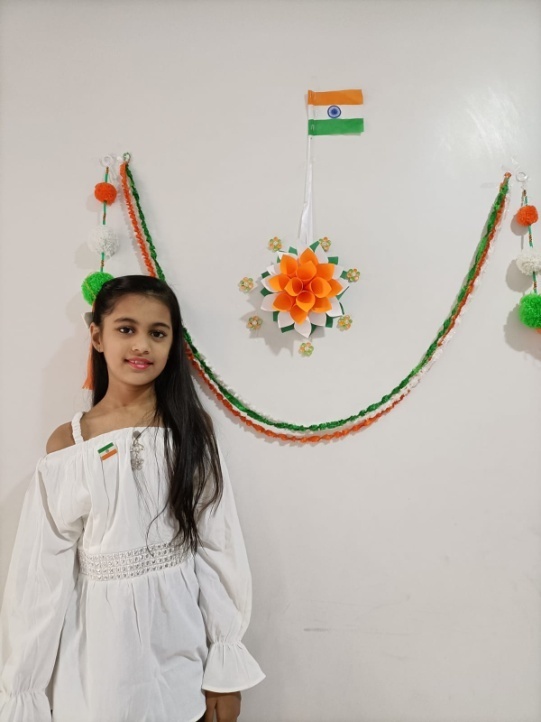 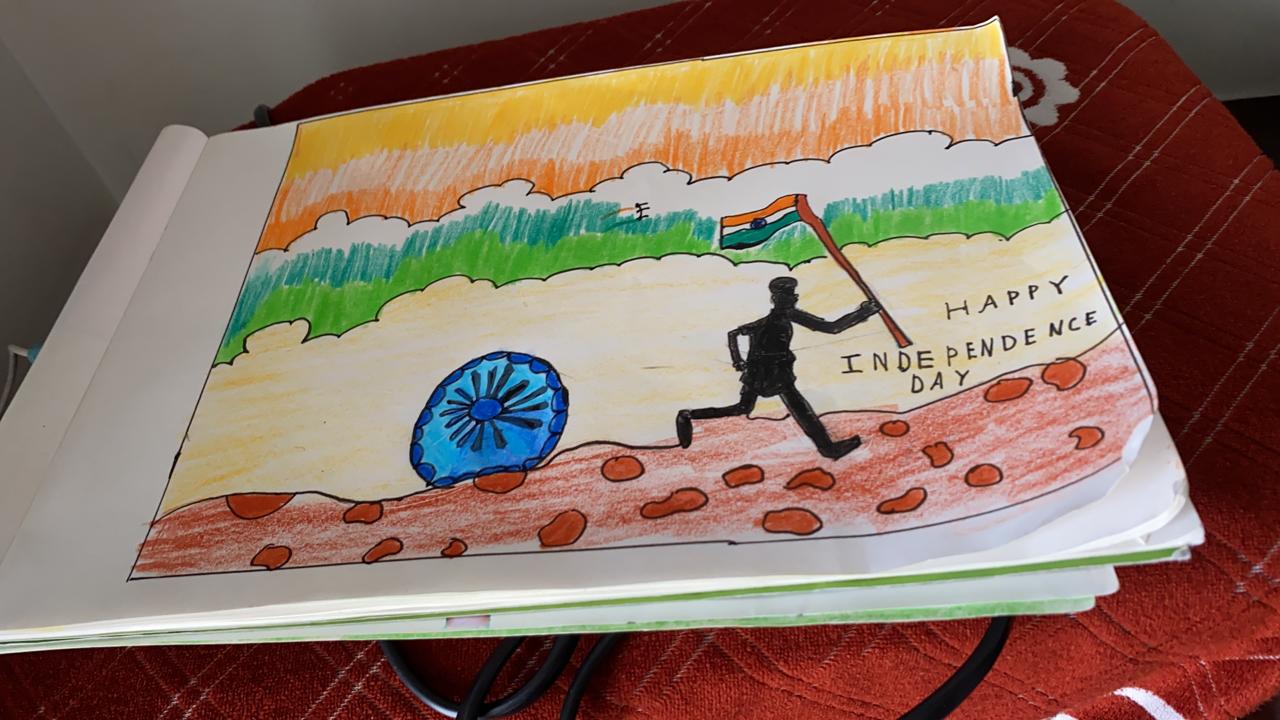 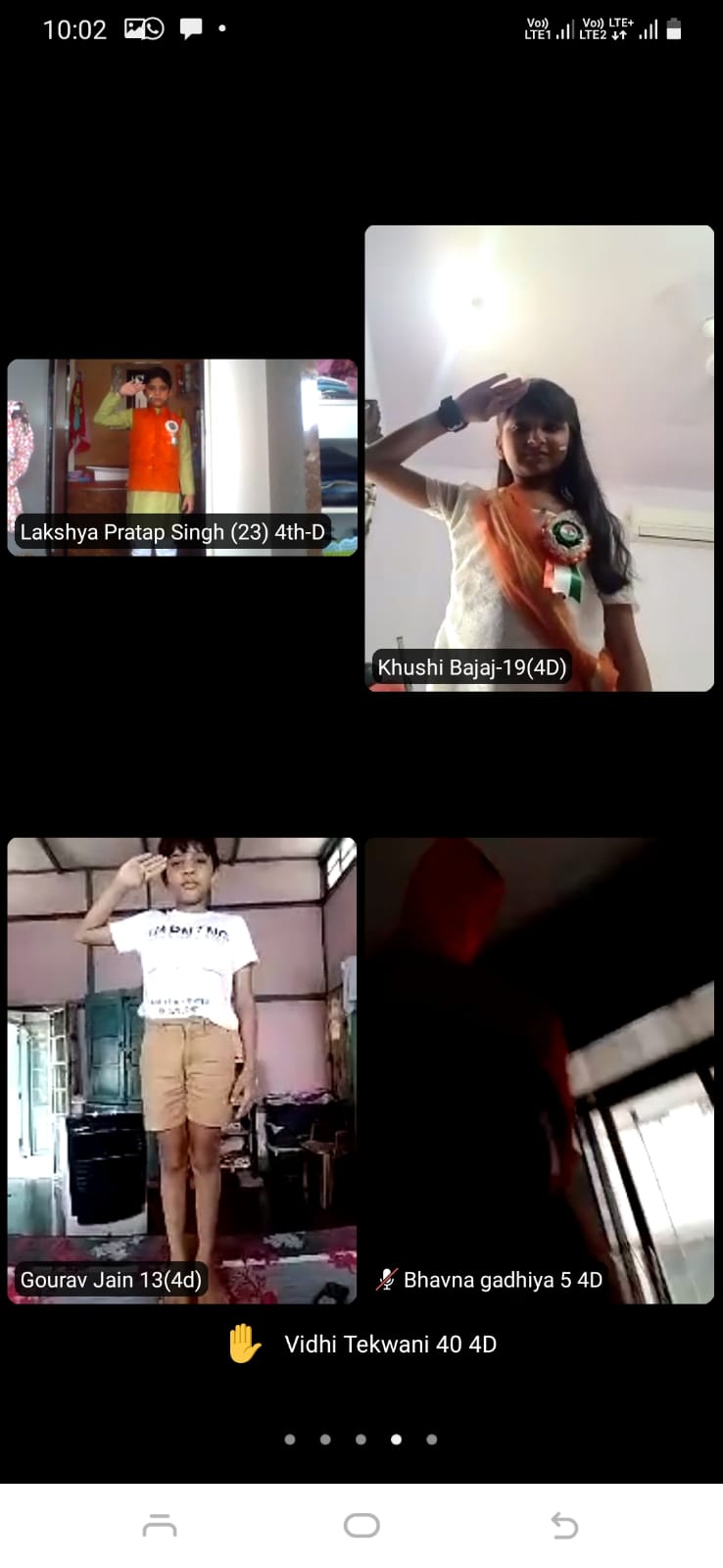 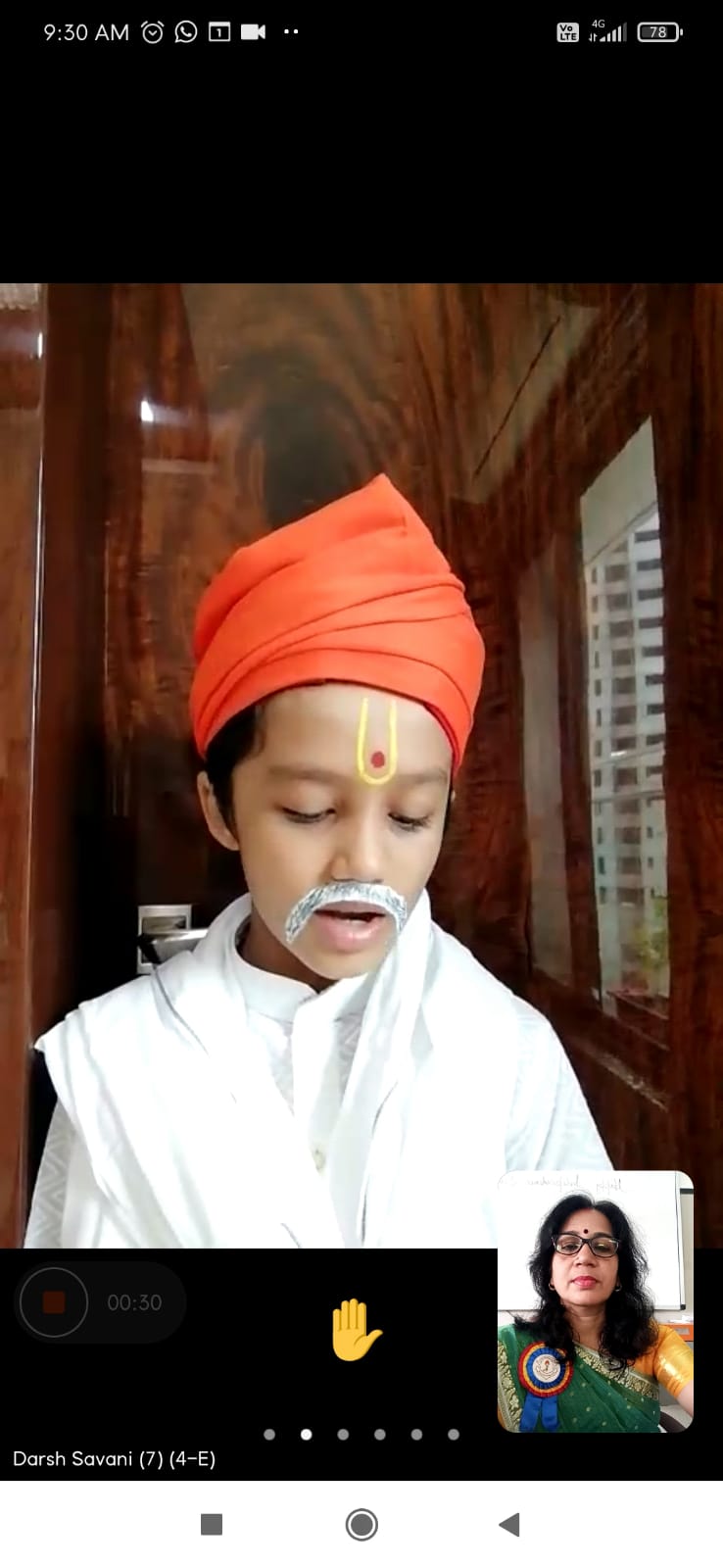 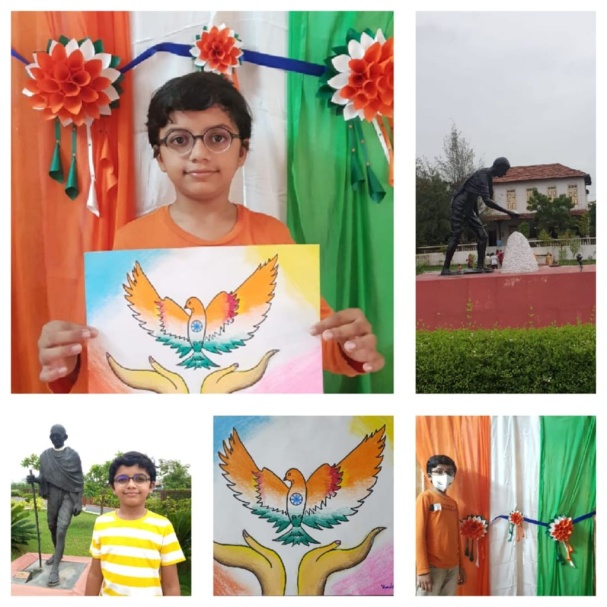 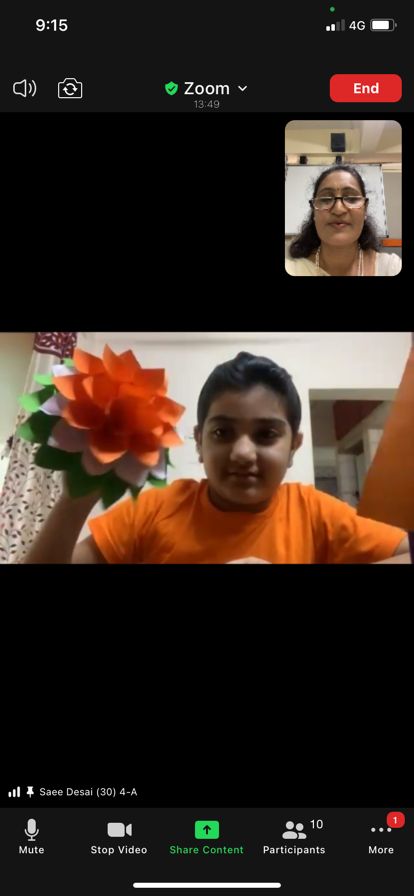 